What are they doing?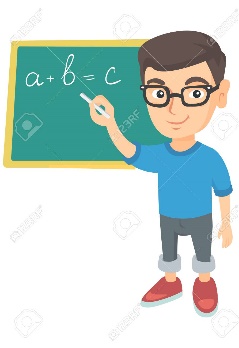 He ___________________________________ (write) on blackboard.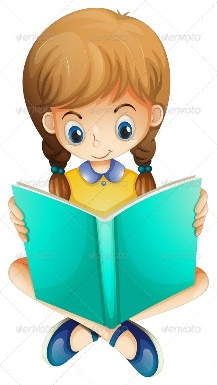 She ________________________________(read).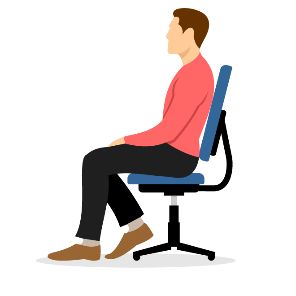 He _____________________________(sit) on a chair.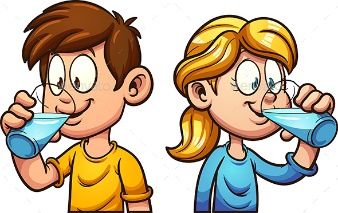 They ___________________________________(drink).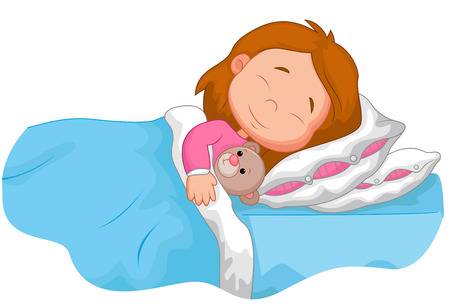 She ____________________________________(sleep).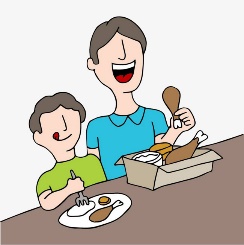   They _______________________________________(eat).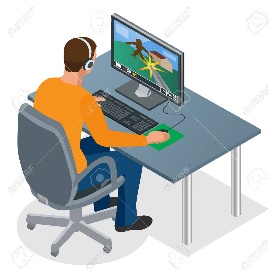 He ___________________________________(play) PC games.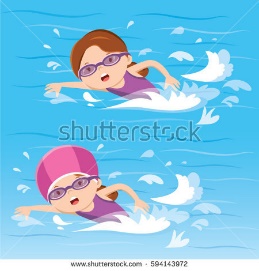 They ________________________________________(swim).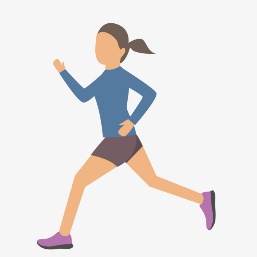   She _______________________________________(run).